REACH Compliance StatementJanuary 01, 2023In respect to the application of European Union Regulation (EC) No 1907/2006 (“REACH”) to our products and our intention to comply with the requirements, we can assure you that:All products supplied by Ascent Tubular Products (formerly known as BRISMET), being welded stainless-steel pipe & tube, are considered articles under REACH.Our products are manufactured from materials melted by others.  Our melt suppliers have issued compliance statements to REACH.  We do not alter, nor add any chemical to the make-up of the materials as received from our suppliers.These articles have no intended release, as outlined in the European Chemical Agency on requirements for substances in articles (RIP 3.8), and, therefore, we have no registration obligation under REACH for the articles.To the best of our knowledge, products supplied by us do not contain any significant amounts of the chemical compounds on the January 2020 EU Candidate List of 205 Substances of Very High Concern (SVHC) and the maximum concentration for such substances in homogenous materials does not exceed 0.1% by weight.  We will continue to monitor the candidate list as it is updated.More information on Substances of Very High Concern can be found at the European Chemicals Agency website, echa.europa.eu.The situation will be reviewed annually, and this statement updated accordingly.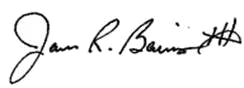 James R. Baines IIIDirector of Product Development & QualityAscent Tubular Products